                                         … / … / 202…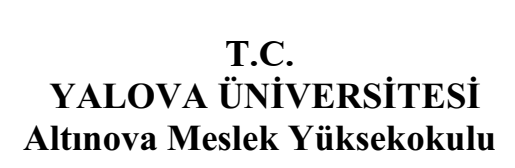 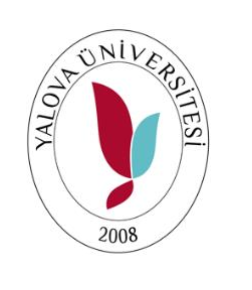 ALTINOVA BELEDİYE BAŞKANLIĞINA	… / … / 202… ……….. günü  … : …. – …. : …. saatleri arasında Yüksekokulumuzda Öğr. Gör. ………………… hocamızın liderliğinde gerçekleştirilecek olan ve aşağıda detayları verilen teknik gezide kullanılmak amacıyla Yüksekokul müdürlüğümüze 1 adet ….. kişilik araç tahsis edilmesi konusunda yardımlarınızı saygılarımla arz ederim.  Dr. Öğr. Üyesi Gökhan TIMAÇMüdür	 Araç kalkış yeri adres:  Araç varış yeri adres :  İletişim : Öğr.Gör. ................					 